2018 African Business Day          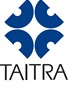 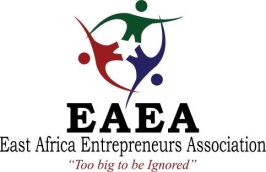 Wish-to-Visit-Taiwan FormRef. No. (official use only)Ref. No. (official use only)Ref. No. (official use only)Date:Date:Date:Date:Date:Date:Date:Date:Date:OfficeOfficeInterviewerInterviewerInterviewerInterviewerCompany Company Tel Tel Tel AddressAddressFaxFaxFaxWebsiteWebsiteYear EstablishedYear EstablishedNo. of EmployeesNo. of EmployeesNo. of EmployeesNo. of EmployeesNo. of EmployeesAnnual Sales (US$)Annual Sales (US$)Annual Sales (US$)Annual Sales (US$)201620172017Annual Procurement (US$)Annual Procurement (US$)Annual Procurement (US$)Annual Procurement (US$)201620172017Product(s) to purchase from TaiwanProduct(s) to purchase from TaiwanProduct(s) to purchase from TaiwanProduct(s) to purchase from TaiwanProduct(s) to purchase from TaiwanProduct(s) to purchase from TaiwanDescriptionDescriptionDescriptionDescriptionDescriptionDescriptionDescriptionDescriptionQuantity orAmount (in US$)Quantity orAmount (in US$)Quantity orAmount (in US$)12345Has your company been granted buyer incentives by TAITRA in 2017 or 2018?  □Yes    □ NoHas your company been granted buyer incentives by TAITRA in 2017 or 2018?  □Yes    □ NoHas your company been granted buyer incentives by TAITRA in 2017 or 2018?  □Yes    □ NoHas your company been granted buyer incentives by TAITRA in 2017 or 2018?  □Yes    □ NoHas your company been granted buyer incentives by TAITRA in 2017 or 2018?  □Yes    □ NoHas your company been granted buyer incentives by TAITRA in 2017 or 2018?  □Yes    □ NoHas your company been granted buyer incentives by TAITRA in 2017 or 2018?  □Yes    □ NoHas your company been granted buyer incentives by TAITRA in 2017 or 2018?  □Yes    □ NoHas your company been granted buyer incentives by TAITRA in 2017 or 2018?  □Yes    □ NoHas your company been granted buyer incentives by TAITRA in 2017 or 2018?  □Yes    □ NoHas your company been granted buyer incentives by TAITRA in 2017 or 2018?  □Yes    □ NoHas your company been granted buyer incentives by TAITRA in 2017 or 2018?  □Yes    □ NoHas your company been granted buyer incentives by TAITRA in 2017 or 2018?  □Yes    □ NoHas your company been granted buyer incentives by TAITRA in 2017 or 2018?  □Yes    □ NoHas your company been granted buyer incentives by TAITRA in 2017 or 2018?  □Yes    □ NoHas your company been granted buyer incentives by TAITRA in 2017 or 2018?  □Yes    □ NoHas your company been granted buyer incentives by TAITRA in 2017 or 2018?  □Yes    □ NoHave you ever sourced products from Taiwan?Have you ever sourced products from Taiwan?Have you ever sourced products from Taiwan?Have you ever sourced products from Taiwan?□Yes□YesTaiwan procurement in the last four years (US$)Taiwan procurement in the last four years (US$)Taiwan procurement in the last four years (US$)Taiwan procurement in the last four years (US$)2017201720172017201720172016Have you ever sourced products from Taiwan?Have you ever sourced products from Taiwan?Have you ever sourced products from Taiwan?Have you ever sourced products from Taiwan?□Yes□YesTaiwan procurement in the last four years (US$)Taiwan procurement in the last four years (US$)Taiwan procurement in the last four years (US$)Taiwan procurement in the last four years (US$)2015201520152015201520152014Have you ever sourced products from Taiwan?Have you ever sourced products from Taiwan?Have you ever sourced products from Taiwan?Have you ever sourced products from Taiwan?□Yes□YesCurrent Suppliers in TaiwanCurrent Suppliers in TaiwanCurrent Suppliers in TaiwanCurrent Suppliers in TaiwanHave you ever sourced products from Taiwan?Have you ever sourced products from Taiwan?Have you ever sourced products from Taiwan?Have you ever sourced products from Taiwan?□No□No□No□No□No□No□No□No□No□No□No□No□NoContact PersonContact PersonContact PersonContact PersonTitle / Dept.Title / Dept.Title / Dept.Tel /FaxTel /FaxTel /FaxTel /FaxTel /FaxTel /FaxTel /FaxE-mailE-mailE-mailLunch Request on November 19:□Vegetarian□Chicken   □BeefLunch Request on November 19:□Vegetarian□Chicken   □BeefLunch Request on November 19:□Vegetarian□Chicken   □BeefLunch Request on November 19:□Vegetarian□Chicken   □BeefLunch Request on November 19:□Vegetarian□Chicken   □BeefLunch Request on November 19:□Vegetarian□Chicken   □BeefLunch Request on November 19:□Vegetarian□Chicken   □BeefLunch Request on November 19:□Vegetarian□Chicken   □BeefLunch Request on November 19:□Vegetarian□Chicken   □BeefLunch Request on November 19:□Vegetarian□Chicken   □BeefLunch Request on November 19:□Vegetarian□Chicken   □BeefHotel Accommodation Preference□Smoking Room□Non-Smoking RoomHotel Accommodation Preference□Smoking Room□Non-Smoking RoomHotel Accommodation Preference□Smoking Room□Non-Smoking RoomHotel Accommodation Preference□Smoking Room□Non-Smoking RoomHotel Accommodation Preference□Smoking Room□Non-Smoking RoomHotel Accommodation Preference□Smoking Room□Non-Smoking Room                      Buyer Incentives Qualification and TermsFor visiting companies from Africa with annual sales of USD 5 million, that come to Taiwan for procurement, TAITRA offers reimbursement for a roundtrip, economy-class airfare ticket to and from Taipei, 3-night hotel accommodation, and Taipei airport transportation.Fill this form and send back to: bds@eaentrepreneurs.org or membership@eaentrepreneurs.org                           Call: 0701342220 / 0782226814                      Buyer Incentives Qualification and TermsFor visiting companies from Africa with annual sales of USD 5 million, that come to Taiwan for procurement, TAITRA offers reimbursement for a roundtrip, economy-class airfare ticket to and from Taipei, 3-night hotel accommodation, and Taipei airport transportation.Fill this form and send back to: bds@eaentrepreneurs.org or membership@eaentrepreneurs.org                           Call: 0701342220 / 0782226814                      Buyer Incentives Qualification and TermsFor visiting companies from Africa with annual sales of USD 5 million, that come to Taiwan for procurement, TAITRA offers reimbursement for a roundtrip, economy-class airfare ticket to and from Taipei, 3-night hotel accommodation, and Taipei airport transportation.Fill this form and send back to: bds@eaentrepreneurs.org or membership@eaentrepreneurs.org                           Call: 0701342220 / 0782226814                      Buyer Incentives Qualification and TermsFor visiting companies from Africa with annual sales of USD 5 million, that come to Taiwan for procurement, TAITRA offers reimbursement for a roundtrip, economy-class airfare ticket to and from Taipei, 3-night hotel accommodation, and Taipei airport transportation.Fill this form and send back to: bds@eaentrepreneurs.org or membership@eaentrepreneurs.org                           Call: 0701342220 / 0782226814                      Buyer Incentives Qualification and TermsFor visiting companies from Africa with annual sales of USD 5 million, that come to Taiwan for procurement, TAITRA offers reimbursement for a roundtrip, economy-class airfare ticket to and from Taipei, 3-night hotel accommodation, and Taipei airport transportation.Fill this form and send back to: bds@eaentrepreneurs.org or membership@eaentrepreneurs.org                           Call: 0701342220 / 0782226814                      Buyer Incentives Qualification and TermsFor visiting companies from Africa with annual sales of USD 5 million, that come to Taiwan for procurement, TAITRA offers reimbursement for a roundtrip, economy-class airfare ticket to and from Taipei, 3-night hotel accommodation, and Taipei airport transportation.Fill this form and send back to: bds@eaentrepreneurs.org or membership@eaentrepreneurs.org                           Call: 0701342220 / 0782226814                      Buyer Incentives Qualification and TermsFor visiting companies from Africa with annual sales of USD 5 million, that come to Taiwan for procurement, TAITRA offers reimbursement for a roundtrip, economy-class airfare ticket to and from Taipei, 3-night hotel accommodation, and Taipei airport transportation.Fill this form and send back to: bds@eaentrepreneurs.org or membership@eaentrepreneurs.org                           Call: 0701342220 / 0782226814                      Buyer Incentives Qualification and TermsFor visiting companies from Africa with annual sales of USD 5 million, that come to Taiwan for procurement, TAITRA offers reimbursement for a roundtrip, economy-class airfare ticket to and from Taipei, 3-night hotel accommodation, and Taipei airport transportation.Fill this form and send back to: bds@eaentrepreneurs.org or membership@eaentrepreneurs.org                           Call: 0701342220 / 0782226814                      Buyer Incentives Qualification and TermsFor visiting companies from Africa with annual sales of USD 5 million, that come to Taiwan for procurement, TAITRA offers reimbursement for a roundtrip, economy-class airfare ticket to and from Taipei, 3-night hotel accommodation, and Taipei airport transportation.Fill this form and send back to: bds@eaentrepreneurs.org or membership@eaentrepreneurs.org                           Call: 0701342220 / 0782226814                      Buyer Incentives Qualification and TermsFor visiting companies from Africa with annual sales of USD 5 million, that come to Taiwan for procurement, TAITRA offers reimbursement for a roundtrip, economy-class airfare ticket to and from Taipei, 3-night hotel accommodation, and Taipei airport transportation.Fill this form and send back to: bds@eaentrepreneurs.org or membership@eaentrepreneurs.org                           Call: 0701342220 / 0782226814                      Buyer Incentives Qualification and TermsFor visiting companies from Africa with annual sales of USD 5 million, that come to Taiwan for procurement, TAITRA offers reimbursement for a roundtrip, economy-class airfare ticket to and from Taipei, 3-night hotel accommodation, and Taipei airport transportation.Fill this form and send back to: bds@eaentrepreneurs.org or membership@eaentrepreneurs.org                           Call: 0701342220 / 0782226814                      Buyer Incentives Qualification and TermsFor visiting companies from Africa with annual sales of USD 5 million, that come to Taiwan for procurement, TAITRA offers reimbursement for a roundtrip, economy-class airfare ticket to and from Taipei, 3-night hotel accommodation, and Taipei airport transportation.Fill this form and send back to: bds@eaentrepreneurs.org or membership@eaentrepreneurs.org                           Call: 0701342220 / 0782226814                      Buyer Incentives Qualification and TermsFor visiting companies from Africa with annual sales of USD 5 million, that come to Taiwan for procurement, TAITRA offers reimbursement for a roundtrip, economy-class airfare ticket to and from Taipei, 3-night hotel accommodation, and Taipei airport transportation.Fill this form and send back to: bds@eaentrepreneurs.org or membership@eaentrepreneurs.org                           Call: 0701342220 / 0782226814                      Buyer Incentives Qualification and TermsFor visiting companies from Africa with annual sales of USD 5 million, that come to Taiwan for procurement, TAITRA offers reimbursement for a roundtrip, economy-class airfare ticket to and from Taipei, 3-night hotel accommodation, and Taipei airport transportation.Fill this form and send back to: bds@eaentrepreneurs.org or membership@eaentrepreneurs.org                           Call: 0701342220 / 0782226814                      Buyer Incentives Qualification and TermsFor visiting companies from Africa with annual sales of USD 5 million, that come to Taiwan for procurement, TAITRA offers reimbursement for a roundtrip, economy-class airfare ticket to and from Taipei, 3-night hotel accommodation, and Taipei airport transportation.Fill this form and send back to: bds@eaentrepreneurs.org or membership@eaentrepreneurs.org                           Call: 0701342220 / 0782226814                      Buyer Incentives Qualification and TermsFor visiting companies from Africa with annual sales of USD 5 million, that come to Taiwan for procurement, TAITRA offers reimbursement for a roundtrip, economy-class airfare ticket to and from Taipei, 3-night hotel accommodation, and Taipei airport transportation.Fill this form and send back to: bds@eaentrepreneurs.org or membership@eaentrepreneurs.org                           Call: 0701342220 / 0782226814                      Buyer Incentives Qualification and TermsFor visiting companies from Africa with annual sales of USD 5 million, that come to Taiwan for procurement, TAITRA offers reimbursement for a roundtrip, economy-class airfare ticket to and from Taipei, 3-night hotel accommodation, and Taipei airport transportation.Fill this form and send back to: bds@eaentrepreneurs.org or membership@eaentrepreneurs.org                           Call: 0701342220 / 0782226814